FICHE TECHNIQUENEYEN 2010Arômes complexes de fraise, de cerise, de framboise, de prunes et d’épices. En bouche, le vin est dense mais voluptueux sans excès d’alcool à13.5%. L’ensemble des composantes du vin sont déjà bien intégrées et le vin est déjà abordable. La finale est soyeuse et complexe. Sans aucun doute l’un des meilleurs assemblages de carménère et de cabernet sauvignon du Chili. VIN : NEYEN 2010PAYS : CHILIREGION ET SOUS REGION : CENTRAL VALLEY, RAPPEL VALLEY,COLGUAGUA VALLEY, APALTA VALLEYAPPELLATION : , SANTA CRUZ, ENTRE CORDILIERE DES ANDESCEPAGES : 50% CABERNET SAUVIGNON, 50% CARMENEREAGE DES VIGNES : 35-120 ANSDENSITE DE PLANTATION : ENVIRON 3000 PIEDS PAR HECTARESRENDEMENTS : 5-6 TONNES PAR HECTARESSOL : ORIGINE ALLUVIONNAIRE RECOUVERT DE GRANITE DECOMPOSECULTURE : BIOLOGIQUECLIMAT : SEMI-ARIDE MEDITERANEENPLUVIOMETRIE : 800 MM PAR ANIRRIGATION : NONTAILLE : GOBELETALTITUDE : 170 METRESLATITUDE : AROUND 33 O SUDEXPOSITION : VENDANGES : MANUELLESVINIFICATION : CONVENTIONNELLE  EN CUVES INOX AVEC MACERATIONS SUR PEAUX, PIEGEAGES ET REMONTAGESLEVURES : INDIGENESELEVAGE : 18 MOIS EN BARRIQUE DONT 50 % DE NEUVESCOLLAGE : NONFILTRATION : NONDEGRE : 13,5%SUCRE RESIDUEL: < 3G/LTEMPERATURE DE SERVICE : 16-18 O C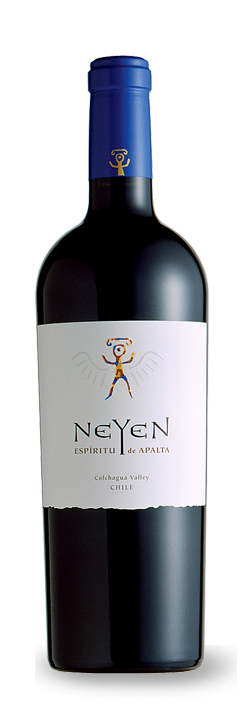 